Giải bài tập Unit 9 Communication tiếng Anh 6 tập 2 sách Kết nối tri thức giúp các em học tốt Tiếng Anh 6.Giải bài tập Tiếng Anh 6 Unit 9 CommunicationThực hiện các yêu cầu của sách giáo khoa khi giải bài tập Tiếng Anh 6 Kết nối tri thức tập 2 trang 30-31 về giao tiếp.Everyday EnglishExpressing exclamations with What.I. Look at the picture. Listen and read the exclamations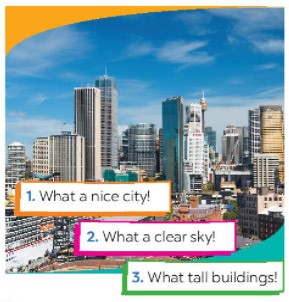 Audio script1. What a nice city!2. What a clear sky!3. What tall buildings!II. Work in pairs. Look at the picture below and say what you think by using excalmations with What. You may use a suggestions below- happy / beautiful children- colourful / nice picture- sunny / beautiful weather- small / cute boy- beautiful / colourful apple treesAnswer- What happy and beautiful children!- What a colorful and nice picture!- What sunny and beautiful weather!- What a small and cute boy!- what beautiful and colorful apple trees!City landmarksIII. Work in pairs. Write the names of the landmarks uder the correct picturesEiffel Tower     Big Ben    Sydney Opera House    Merlion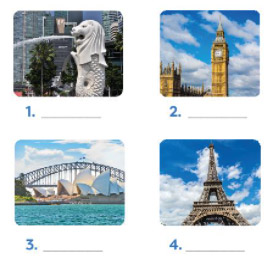 Answer1. Merlion2. Big Ben3. Sydney Opera House4. Eiffel TowerIV. Write the names of the landmarks in 3 for the descriptions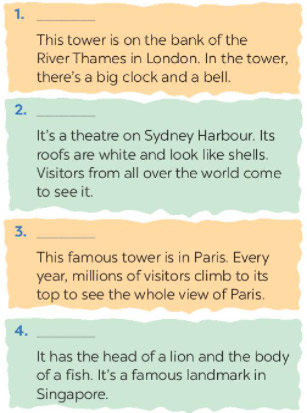 Answer1.Big Ben2. Sydney Opera House3. Eiffel Tower4. MerlionV. Work In pairs. Read the questions and circle the correct answers.1. Which city is nearer to Ha Noi than the others?A. BerlinB. BangkokC. Tokyo2. The people of Quang Nam are proud of their ancient town, ..........A. Hoi AnB. SaPaC. Bach Ma3. Phnom Penh is the capital city of......... A. IndonesiaB. the PhilippinesC. Cambodia4. For children, California is famous for its.....A. Disneyland ParkB. Golden Gate BridgeC. national parksAnswer1. B=> Bangkok is nearer to Ha Noi than the others2. A=> The people of Quang Nam are proud of their ancient town, Hoi An3. C=> Phnom Penh is the capital city of Cambodia.4. A=> For children, California is famous for its Disneyland Park.-/-Giải bài tập Tiếng Anh 6 Unit 9: Cities of the world - Communication sách Kết nối tri thức do Đọc tài liệu tổng hợp, hi vọng sẽ giúp các em học tốt môn Tiếng Anh 6 thật thú vị và dễ dàng.